.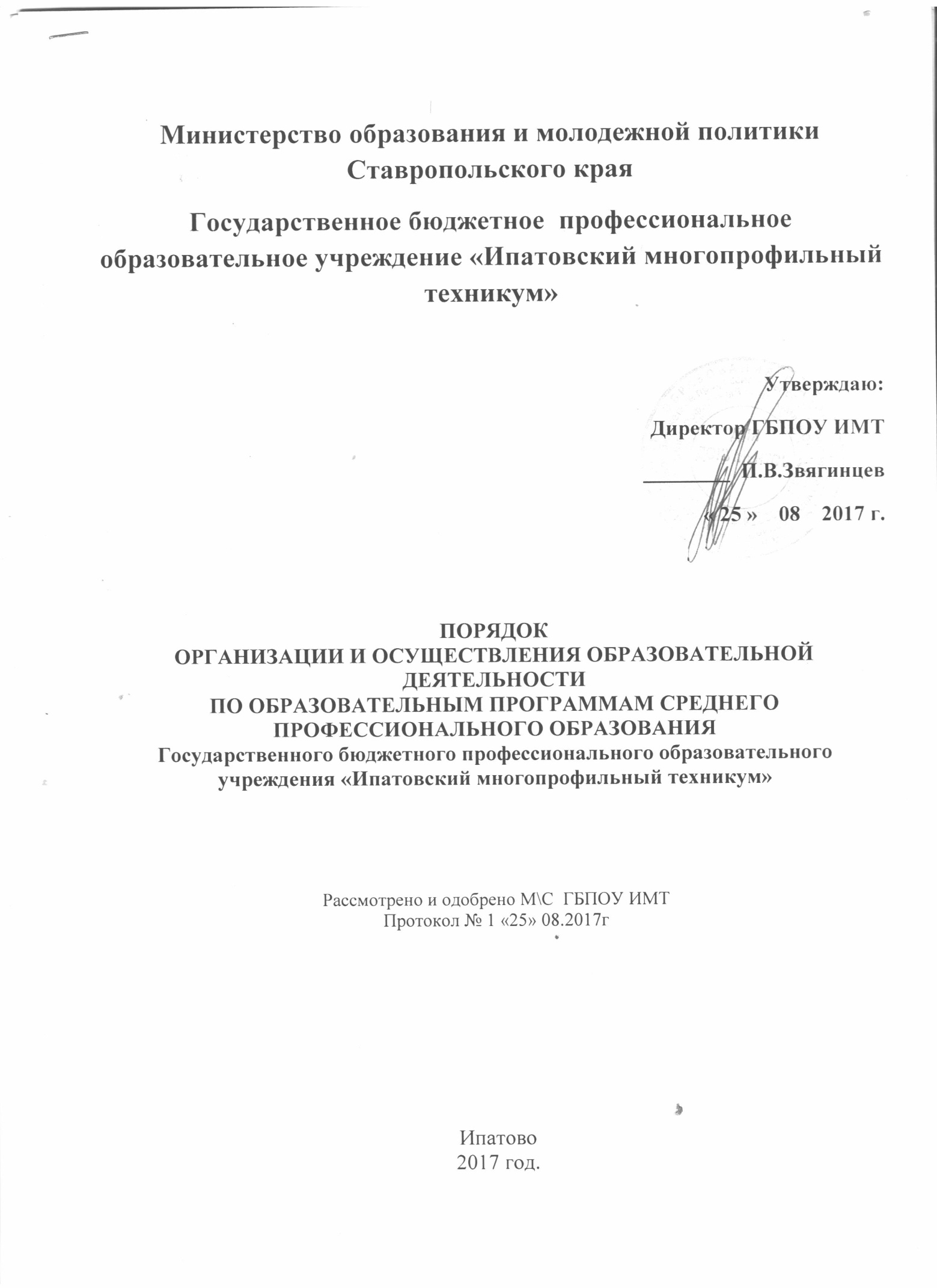 ПОРЯДОКОРГАНИЗАЦИИ И ОСУЩЕСТВЛЕНИЯ ОБРАЗОВАТЕЛЬНОЙ ДЕЯТЕЛЬНОСТИПО ОБРАЗОВАТЕЛЬНЫМ ПРОГРАММАМ СРЕДНЕГОПРОФЕССИОНАЛЬНОГО ОБРАЗОВАНИЯI. Общие положения1. Порядок ГБПОУ ИМТ осуществления образовательной деятельности по образовательным программам среднего профессионального образования (далее - Порядок) регулирует организацию и осуществление образовательной деятельности по образовательным программам среднего профессионального образования, в том числе особенности организации образовательной деятельности для обучающихся с ограниченными возможностями здоровья.II. Организация и осуществлениеобразовательной деятельности2. Формы получения образования и формы обучения по образовательным программам среднего профессионального образования определяются соответствующими федеральными государственными образовательными стандартами.3. Обучение в форме самообразования осуществляется с правом последующего прохождения промежуточной и государственной итоговой аттестации в техникуме.4. Допускается сочетание различных форм получения образования и форм обучения.5. Федеральными государственными образовательными стандартами устанавливаются сроки получения среднего профессионального образования с учетом различных форм обучения, образовательных технологий и особенностей отдельных категорий обучающихся.6. Содержание среднего профессионального образования по каждой профессии, специальности определяется образовательными программами среднего профессионального образования. Содержание среднего профессионального образования должно обеспечивать получение квалификации.7. Требования к структуре, объему, условиям реализации и результатам освоения образовательных программ среднего профессионального образования определяются соответствующими федеральными государственными образовательными стандартами.8. Образовательные программы среднего профессионального образования самостоятельно разрабатываются и утверждаются техникумом.Техникум, осуществляющие образовательную деятельность по имеющим государственную аккредитацию образовательным программам среднего профессионального образования, разрабатывают указанные образовательные программы в соответствии с федеральными государственными образовательными стандартами по соответствующим профессиям, специальностям среднего профессионального образования и с учетом соответствующих примерных основных образовательных программ.Образовательные программы среднего профессионального образования, реализуемые на базе основного общего образования, разрабатываются техникумом, по имеющим государственную аккредитацию образовательным программам среднего профессионального образования, на основе требований соответствующих федеральных государственных образовательных стандартов среднего профессионального образования с учетом получаемой профессии или специальности среднего профессионального 9. Образовательная программа среднего профессионального образования включает в себя учебный план, календарный учебный график, рабочие программы учебных предметов, курсов, дисциплин (модулей), оценочные и методические материалы, а также иные компоненты, обеспечивающие воспитание и обучение обучающихся. Учебный план образовательной программы среднего профессионального образования определяет перечень, трудоемкость, последовательность и распределение по периодам обучения учебных предметов, курсов, дисциплин (модулей), практики, иных видов учебной деятельности обучающихся и формы их промежуточной аттестации.10. Образовательные программы среднего профессионального образования реализуются образовательной организацией как самостоятельно, так и посредством сетевых форм их реализации.11. При реализации образовательных программ среднего профессионального образования образовательной организацией может применяться форма организации образовательной деятельности, основанная на модульном принципе представления содержания образовательной программы и построения учебных планов, использовании соответствующих образовательных технологий.12. Использование при реализации образовательных программ методов и средств обучения, образовательных технологий, наносящих вред физическому или психическому здоровью обучающихся, запрещается. 13. Образовательная программа среднего профессионального образования предусматривает проведение практики обучающихся. 14. Техникум  ежегодно обновляют образовательные программы среднего профессионального образования с учетом развития науки, техники, культуры, экономики, технологий и социальной сферы.15. В Техникуме образовательная деятельность осуществляется на государственном языке Российской Федерации.16. Образовательная деятельность по образовательным программам среднего профессионального образования организуется в соответствии с утвержденными образовательной организацией учебными планами, календарными учебными графиками, в соответствии с которыми образовательной организацией составляются расписания учебных занятий по каждой профессии, специальности среднего профессионального образования.17. К освоению образовательных программ среднего профессионального образования допускаются лица, имеющие образование не ниже основного общего или среднего общего образования, за исключением образовательных программ среднего профессионального образования, интегрированных с образовательными программами основного общего и среднего общего образования.К освоению образовательных программ среднего профессионального образования, интегрированных с образовательными программами основного общего и среднего общего образования, допускаются лица, имеющие начальное общее образование.18. Получение среднего профессионального образования по программам подготовки специалистов среднего звена впервые лицами, имеющими диплом о среднем профессиональном образовании с присвоением квалификации квалифицированного рабочего или служащего, не является получением второго или последующего среднего профессионального образования повторно.19. Получение среднего профессионального образования на базе основного общего образования осуществляется с одновременным получением обучающимися среднего общего образования в пределах соответствующей образовательной программы среднего профессионального образования.Период изучения общеобразовательных предметов в течение срока освоения соответствующей образовательной программы среднего профессионального образования определен Техникумом.Обучающиеся, получающие среднее профессиональное образование по программам подготовки специалистов среднего звена, осваивают профессию рабочего (одну или несколько) в соответствии с перечнем профессий рабочих, должностей служащих, рекомендуемых к освоению в рамках образовательной программы среднего профессионального образования, в соответствии с федеральными государственными образовательными стандартами по специальности среднего профессионального образования.20. При получении среднего профессионального образования в соответствии с индивидуальным учебным планом сроки получения образования могут быть изменены техникумом  с учетом особенностей и образовательных потребностей конкретного обучающегося.Лица, имеющие квалификацию по профессии среднего профессионального образования и принятые на обучение по программам подготовки специалистов среднего звена по специальностям среднего профессионального образования, соответствующим имеющейся у них профессии, имеют право на ускоренное обучение по таким программам в соответствии с индивидуальными учебными планами.Обучение по индивидуальному учебному плану, в том числе ускоренное обучение, в пределах осваиваемой образовательной программы, осуществляется в порядке, установленном локальными нормативными актами техникума.21. Учебный год в образовательных организациях начинается 1 сентября и заканчивается в соответствии с учебным планом соответствующей образовательной программы. Начало учебного года может переноситься техникумом  при реализации образовательной программы среднего профессионального образования в очно-заочной форме обучения не более чем на один месяц, в заочной форме обучения - не более чем на три месяца.22. В процессе освоения образовательных программ среднего профессионального образования обучающимся предоставляются каникулы.Продолжительность каникул, предоставляемых обучающимся в процессе освоения ими программ подготовки квалифицированных рабочих, служащих, составляет не менее двух недель в зимний период при сроке получения среднего профессионального образования один год и не менее десяти недель в учебном году, в том числе не менее двух недель в зимний период, - при сроке получения среднего профессионального образования более одного года.Продолжительность каникул, предоставляемых обучающимся в процессе освоения ими программ подготовки специалистов среднего звена, составляет от восьми до одиннадцати недель в учебном году, в том числе не менее двух недель в зимний период.23. Максимальный объем учебной нагрузки обучающегося составляет 54 академических часа в неделю, включая все виды аудиторной и внеаудиторной учебной нагрузки.24. Учебная деятельность обучающихся предусматривает учебные занятия (урок, практическое занятие, лабораторное занятие, консультация, лекция, семинар), самостоятельную работу, выполнение курсового проекта (работы) (при освоении программ подготовки специалистов среднего звена), практику, а также другие виды учебной деятельности, определенные учебным планом.Для всех видов аудиторных занятий академический час устанавливается продолжительностью 45 минут.Объем обязательных аудиторных занятий и практики не должен превышать 36 академических часов в неделю.25. Численность обучающихся в учебной группе составляет не более 25 человек. Исходя из специфики образовательной организации учебные занятия и практика могут проводиться техникумом с группами обучающихся меньшей численности и отдельными обучающимися, а также с разделением группы на подгруппы. Техникум  вправе объединять группы обучающихся при проведении учебных занятий в виде лекций.26. Освоение образовательной программы среднего профессионального образования, в том числе отдельной части или всего объема учебного предмета, курса, дисциплины (модуля) образовательной программы, сопровождается текущим контролем успеваемости и промежуточной аттестацией обучающихся. Формы, периодичность и порядок проведения текущего контроля успеваемости и промежуточной аттестации обучающихся определяются образовательной организацией самостоятельно. 27. Техникум  самостоятельно устанавливает систему оценок при промежуточной аттестации.28. Количество экзаменов в процессе промежуточной аттестации обучающихся не должно превышать 8 экзаменов в учебном году, а количество зачетов - 10. В указанное количество не входят экзамены и зачеты по физической культуре и факультативным учебным курсам, дисциплинам (модулям).Количество экзаменов и зачетов в процессе промежуточной аттестации обучающихся при обучении в соответствии с индивидуальным учебным планом устанавливается данным учебным планом.29. Освоение образовательных программ среднего профессионального образования завершается итоговой аттестацией, которая является обязательной.Обучающиеся, не имеющие академической задолженности и в полном объеме выполнившие учебный план или индивидуальный учебный план, проходят итоговую аттестацию, при получении среднего профессионального образования по имеющим государственную аккредитацию образовательным программам среднего профессионального образования указанные обучающиеся проходят государственную итоговую аттестацию.Лицам, успешно прошедшим государственную итоговую аттестацию по образовательным программам среднего профессионального образования, выдается диплом о среднем профессиональном образовании, подтверждающий получение среднего профессионального образования и квалификацию по соответствующей профессии или специальности среднего профессионального образования.Лицам, не прошедшим итоговой аттестации или получившим на итоговой аттестации неудовлетворительные результаты, а также лицам, освоившим часть образовательной программы среднего профессионального образования и (или) отчисленным из образовательной организации, выдается справка об обучении или о периоде обучения по образцу, самостоятельно устанавливаемому образовательной организацией.30. Обучающиеся по образовательным программам среднего профессионального образования, не имеющие среднего общего образования, вправе пройти государственную итоговую аттестацию, которой завершается освоение образовательных программ среднего общего образования и при успешном прохождении которой им выдается аттестат о среднем общем образовании. Указанные обучающиеся проходят государственную итоговую аттестацию бесплатно. 31. Лица, осваивающие основную образовательную программу в форме самообразования либо обучавшиеся по не имеющей государственной аккредитации образовательной программе среднего профессионального образования, вправе пройти экстерном промежуточную и государственную итоговую аттестацию в образовательной организации, осуществляющей образовательную деятельность по соответствующей имеющей государственную аккредитацию образовательной программе среднего профессионального образования. Указанные лица, не имеющие основного общего или среднего общего образования, вправе пройти экстерном промежуточную и государственную итоговую аттестацию в образовательной организации, осуществляющей образовательную деятельность по соответствующей имеющей государственную аккредитацию основной общеобразовательной программе, бесплатно. При прохождении аттестации экстерны пользуются академическими правами обучающихся по соответствующей образовательной программе.32. Если федеральным государственным образовательным стандартом среднего профессионального образования в рамках одного из видов профессиональной деятельности предусмотрено освоение основной программы профессионального обучения по профессии рабочего, то по результатам освоения профессионального модуля образовательной программы среднего профессионального образования, который включает в себя проведение практики, обучающийся получает свидетельство о профессии рабочего, должности служащего. Присвоение квалификации по профессии рабочего проводится с участием работодателей.33. Документ об образовании, представленный при поступлении в образовательную организацию, выдается из личного дела лицу, окончившему образовательную организацию, выбывшему до окончания образовательной организации, а также обучающемуся и желающему поступить в другую образовательную организацию, по его заявлению. При этом в личном деле остается заверенная копия документа об образовании.34. Обучающимся по образовательным программам среднего профессионального образования после прохождения итоговой аттестации предоставляются по их заявлению каникулы в пределах срока освоения соответствующей образовательной программы среднего профессионального образования, по окончании которых производится отчисление обучающихся в связи с получением образования.III. Особенности организации образовательной деятельностидля лиц с ограниченными возможностями здоровья35. Содержание среднего профессионального образования и условия организации обучения обучающихся с ограниченными возможностями здоровья определяются адаптированной образовательной программой, а для инвалидов также в соответствии с индивидуальной программой реабилитации инвалида.Обучение по образовательным программам среднего профессионального образования обучающихся с ограниченными возможностями здоровья осуществляется на основе образовательных программ среднего профессионального образования, адаптированных при необходимости для обучения указанных обучающихся.36. Обучение по образовательным программам среднего профессионального образования обучающихся с ограниченными возможностями здоровья осуществляется техникумом  с учетом особенностей психофизического развития, индивидуальных возможностей и состояния здоровья таких обучающихся.